贺兰县第七小学贺兰县第七小学2021年预算编报说明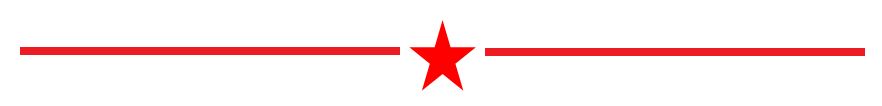 贺兰县第七小学隶属于贺兰县教育体育局管辖财政全额拨款二级预事业单位，按照贺兰县财政局文件（贺财发【2020】107号）精神及要求，现将我校2021年部门预算情况加以说明。一、学校基本情况。贺兰县第七小学，核定事业编制37人，实有财政供养人员46人（11月份工资册34人+7名调入教师+5名新入编免费师范生），在校学生数1045人，共25个教学班。截止2020年10月学校无退休教师，2021年度特岗教师3人、无离休教师、无遗属、无政府聘用人员。二、学校预算支出情况。（一）工资福利支出（276.51+156.27+90.06）=522.84万元1、工资性支出。在职教师46人，人员基本工资160.73万元、其他津补贴11.44万元、基础性绩效工资73.03万元、奖励性绩效工资31.30万元，共计276.51万元。2、津贴补贴及奖金。在职教师个人取暖费21.91万元、住房公积金33.16万元、效能考核奖101.2万元，共计156.27万元。3、社保缴费。在职教师机关事业养老保险44.21万元、职工基本医疗保险24.32万元，公务员医疗保险16.58万元，失业保险1.38万元，工伤保险0.44万元，其他社保缴费3.13万元，合计90.06万元。（二）公用经费支出。（3.32+40.64）=43.96万元1、基本运转支出。学校共有在校学生1045人，公用经费15.68万元；办公房取暖面积13135平方米，共需取暖费24.96万元，合计40.64万元。其中公用经费15.68万元中办公费5万元、印刷费0.2万元、水费3.68万元、电费3.2万元、邮电费0.2万元、物业管理费0.3万元、维修维护费0.4万元、劳务费0.2万元、其他商品和服务支出2.5万元。2、其他支出。工会经费3.32万元三、预算支出共计：566.8万元贺兰县第七小学  2020年10月28日